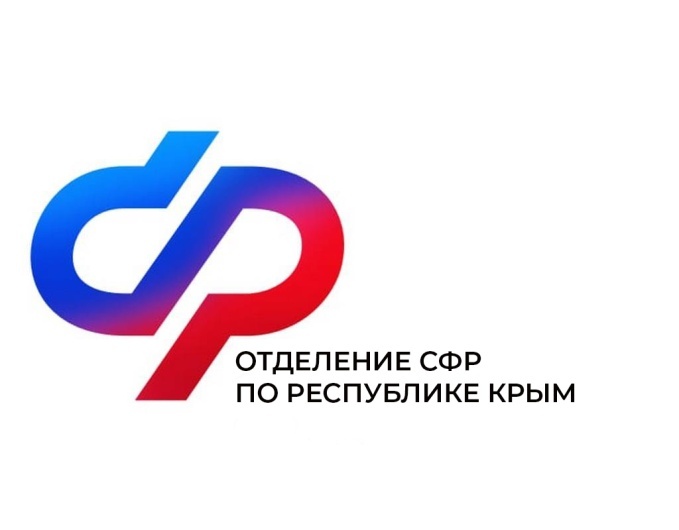 План мероприятий Центра общения старшего поколения в Советском районена июль 2024 года№Наименование мероприятияДата проведения1Беседы с психологом.1 июляв 11:302Районный фестиваль семейного творчества.6 июляв 10:003«Чтение – дело семейное»- тематическая программа к Дню семьи,  любви и верности.8 июляв 11:005Встреча с врачом.17 июляв 11:006День компьютерной грамотности.24 июляв 11:00